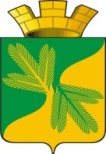 Ханты - Мансийский автономный округ – ЮграСоветский районАДМИНИСТРАЦИЯ ГОРОДСКОГО ПОСЕЛЕНИЯ ТАЁЖНЫЙП О С Т А Н О В Л Е Н И Е 22 августа 2023 года								                              № 113О внесении изменений в постановление администрации городского поселения Таежный от 12.05.2021 № 115 «Об утверждении Положения о размещении нестационарных торговых объектов на территории городского поселения Таежный»В соответствии с приказом Федеральной антимонопольной службы от 21.03.2023 № 147/2023 «О Порядке проведения конкурсов или аукционов на право заключения договоров аренды, договоров безвозмездного пользования, договоров доверительного управления имуществом, иных договоров предусматривающих переход прав в отношении государственного или муниципального имущества, и перечне видов имущества, в отношении которого заключение указанных договоров может осуществляться путем проведения торгов в форме конкурса» утвержденным: 1. Внести изменения в постановление  администрации городского поселения Таежный от 12.05.2021 № 115 «Об утверждении Положения о размещении нестационарных торговых объектов на территории городского поселения Таежный» изложив приложение 2 к нему в новой редакции (Приложение)2. Опубликовать настоящее постановление в порядке, установленном Уставом городского поселения Таёжный и разместить на официальном сайте городского поселения Таёжный.3. Настоящее постановление вступает в силу после официального опубликованияИ.о. главы городского поселения Таёжный		                             Ю.Е.Хафизова Приложение  к постановлению администрациигородского поселения Таёжныйот 22.08.2023 № 113 Приложение 2 к постановлению администрации городского поселения Таежныйот 12.05.2021 № 115Порядокпроведения аукционов на право заключения договоровна размещение нестационарных торговых объектов на территориигородского поселения ТаежныйI. Общие положения1.1. Настоящий устанавливает правила организации и проведения аукционов на право заключения договоров на размещение нестационарных торговых объектов на территории городского поселения Таежный, расположенных  на земельных участках, находящихся в государственной собственности или муниципальной собственности городского поселения Таежный, в том числе без формирования земельных участков на территориях общего пользования, а также на земельных участках, расположенных на территории городского поселения Таежный, государственная собственность на которые не разграничена (далее – аукционы).1.2. Аукционы проводятся в электронной форме являются открытыми по составу участников и форме подачи предложений. Проведение аукционов осуществляется в соответствии с Порядком проведения конкурсов или аукционов на право заключения договоров аренды, договоров безвозмездного пользования, договоров доверительного управления имуществом, иных договоров предусматривающих переход прав в отношении государственного или муниципального имущества, и перечне видов имущества, в отношении которого заключение указанных договоров может осуществляться путем проведения торгов в форме конкурса» утвержденным приказом Федеральной антимонопольной службы от 21.03.2023 № 147/2023   (далее – Порядок проведения конкурсов или аукционов). 1.3. Организатором аукционов является администрация городского поселения Таежный (далее - организатор аукциона).1.4. Предметом аукциона является право на заключение договора на размещение нестационарных торговых объектов на территории городского поселения Таежный с победителем, предложившим наиболее высокую цену.II. Комиссия по проведению аукционов2.1. Аукционы проводятся единой комиссией действующей на момент проведения аукциона на территории городского поселения Таежный. III. Информационное обеспечение аукциона3.1. Информация о проведении аукционов размещается на официальном сайте торгов. К информации о проведении аукционов относятся сведения,  содержащиеся в извещении о проведении аукциона, извещении об отказе от проведения аукциона, аукционной документации, изменениях, вносимых в такие извещения и такую документацию, разъяснениях такой документации, протоколах, составляемых в ходе проведения аукционов. 3.2. Информация о проведении аукционов, размещенная на официальном сайте торгов, должна быть доступна для ознакомления без взимания платы. Размещение информации о проведении аукционов на официальном сайте торгов в соответствии с настоящим Порядком является публичной офертой, предусмотренной статьей 437 Гражданского кодекса Российской Федерации.IV. Аукционная документация4.1. Аукционная документация разрабатывается и утверждается организатором аукциона.4.2. Аукционная документация помимо информации и сведений, содержащихся в извещении о проведении аукциона, должна содержать:1) площадь земельного участка, предназначенного для размещения нестационарного торгового объекта;2) требования к внешнему виду нестационарного торгового объекта с привязкой к существующей застройке, а также технические требования, предъявляемые к остановочным пунктам (в отношении торгового павильона   в составе автопавильона);3) наименование, место нахождения, почтовый адрес, адрес электронной почты и номер контактного телефона организатора аукциона;4) срок действия договора. Договор заключается на срок, указанный в заявлении заявителя, но не более чем на 5 лет;5) срок, место и порядок предоставления аукционной документации, электронный адрес официального сайта торгов, на котором размещена документация об аукционе;6) срок, в течение которого организатор аукциона вправе отказаться от проведения аукциона, устанавливаемый с учетом положений пункта 6.3 настоящего Порядка;7) требования, предъявляемые к участникам аукционов;8) условия допуска к участию в аукционе;9) реквизиты счета для перечисления задатка; 10) требования к содержанию, составу и форме заявки на участие в аукционе в соответствии с пунктами 10.1, 10.2 настоящего Порядка и инструкцию по ее заполнению;11) форму, сроки и порядок оплаты по договору;12) порядок пересмотра цены договора (цены лота) в сторону увеличения, а также указание на то, что цена заключенного договора не может быть пересмотрена сторонами в сторону уменьшения;13) порядок, место, дату начала и дату и время окончания срока подачи заявок на участие в аукционе. При этом датой начала срока подачи заявок  на участие в аукционе является день, следующий за днем опубликования  в газете «Вестник Таежного» извещения о проведении аукциона. Дата и время окончания срока подачи заявок на участие в аукционе устанавливаются в соответствии   с пунктом 6.1 настоящего Порядка;14) порядок и срок отзыва заявок на участие в аукционе. При этом срок отзыва заявок на участие в аукционе устанавливается в соответствии с пунктом 10.8 настоящего Порядка;15) формы, порядок, даты начала и окончания предоставления участникам аукциона разъяснений положений аукционной документации в соответствии с пунктами 9.1, 9.2 настоящего Порядка;16) величину повышения начальной (минимальной) цены договора («шаг аукциона»);17) место, дату и время начала рассмотрения заявок на участие в аукционе;18) место, дату и время проведения аукциона;19) срок, в течение которого должен быть подписан проект договора,             составляющий не менее 10 дней со дня размещения на официальном сайте торгов протокола аукциона либо протокола рассмотрения заявок на участие  в аукционе в случае, если аукцион признан несостоявшимся по причине подачи единственной заявки на участие в аукционе либо признания участником аукциона только одного заявителя;20) указание на то, что условия аукциона, порядок и условия заключения договора с участником аукциона являются условиями публичной оферты,  а подача заявки на участие в аукционе является акцептом такой оферты.V. Порядок предоставления аукционной документации5.1. При опубликовании извещения о проведении аукциона организатор аукциона обеспечивает размещение аукционной документации на официальном сайте торгов в срок, предусмотренный пунктом 6.1 настоящего Порядка, одновременно с размещением извещения о проведении аукциона. Аукционная документация должна быть доступна для ознакомления на официальном сайте торгов без взимания платы.5.2. После опубликования извещения о проведении аукциона организатор аукциона на основании заявления любого заинтересованного лица, поданного  в письменной форме, в течение 2 рабочих дней со дня получения соответствующего заявления предоставляет такому лицу аукционную документацию.5.3. Предоставление аукционной документации до опубликования в газете «Вестник Таежного» и размещения на официальном сайте торгов извещения о проведении аукциона не допускается.VI. Заключение договора по результатам аукциона6.1. Заключение договора осуществляется в порядке, предусмотренном Гражданским кодексом Российской Федерации и иными федеральными законами.6.2. Договор заключается на условиях, указанных в поданной участником аукциона, с которым заключается договор, заявке на участие в аукционе и в аукционной документации.6.3. В срок, предусмотренный для заключения договора, организатор аукциона обязан отказаться от заключения договора с победителем аукциона либо с участником аукциона, с которым заключается такой договор в соответствии с пунктом 6.4 настоящего Порядка, в случае установления факта:1) проведения ликвидации такого участника аукциона - юридического лица или принятия арбитражным судом решения о признании такого участника аукциона - юридического лица, индивидуального предпринимателя банкротом и об открытии конкурсного производства;2) приостановления деятельности такого лица в порядке, предусмотренном Кодексом Российской Федерации об административных правонарушениях;3) предоставления таким лицом заведомо ложных сведений, содержащихся в заявке, предусмотренной пунктом 10.2 настоящего Порядка.6.4. В случае отказа от заключения договора с победителем аукциона либо при уклонении победителя аукциона от заключения договора с участником аукциона, с которым заключается такой договор, аукционной комиссией   в срок не позднее дня, следующего после дня установления фактов, предусмотренных пунктом 6.3 настоящего Порядка и являющихся основанием для отказа от заключения договора, составляется протокол об отказе от заключения  договора, в котором должны содержаться сведения о месте, дате и времени его составления, о лице, с которым организатор аукциона отказывается заключить договор, сведения о фактах, являющихся основанием для отказа от заключения договора, а также реквизиты документов, подтверждающих такие факты. Протокол подписывается всеми присутствующими членами аукционной комиссии в день его составления. Протокол составляется в двух экземплярах, один из которых хранится у организатора аукциона.Указанный протокол размещается организатором аукциона на официальном сайте торгов в течение дня, следующего после дня подписания указанного протокола. Организатор аукциона в течение 2 рабочих дней со дня подписания протокола передает (направляет) один экземпляр протокола лицу, с которым отказывается заключить договор.При этом организатор аукциона предлагает заключить договор участнику аукциона, заявке на участие в аукционе которого присвоен второй номер. При согласии участника аукциона, заявке на участие в аукционе которого присвоен второй номер, организатор аукциона в течение 3 рабочих дней со дня подписания протокола об отказе от заключения договора передает участнику аукциона, заявке на участие в аукционе которого присвоен второй номер, один экземпляр протокола и проект договора, который составляется путем включения условий исполнения договора, предложенных участником аукциона, заявке на участие в аукциона которого присвоен второй номер, в проект договора, прилагаемый к аукционной документации. Указанный проект договора подписывается участником аукциона, заявке на участие в аукционе которого присвоен второй номер, в 10-дневный срок и представляется организатору аукциона.6.5. При уклонении победителя аукциона от заключения договора либо в случае отказа от заключения договора с победителем аукциона договор  заключается между администрацией поселения и участником аукциона, заявке на участие в аукционе которого присвоен второй номер.6.6. В договоре указывается:6.6.1. Предмет договора - право на размещение нестационарного торгового объекта с указанием места размещения нестационарного торгового объекта, его площади, типа и этажности.6.6.2. Требования к внешнему виду в соответствии с паспортом нестационарного торгового объекта, требования к благоустройству и подключению   к инженерным сетям (при необходимости). 6.6.3. Цена договора.6.6.4. Порядок оплаты. Оплата по договору производится авансовыми платежами ежеквартально, до 5 числа месяца, следующего за истекшим кварталом. Если договор вступает в силу не с начала квартала, оплата рассчитывается пропорционально за количество дней квартала, в котором заключен договор.6.6.5. Пересмотр цены договора, заключенного по результатам аукциона, не производится. 6.6.6. Срок действия договора. Договор заключается на срок, указанный хозяйствующим субъектом, но не более чем на 5 лет. Договор действует со дня подписания и прекращается по истечении срока его действия.6.6.7. Права и обязанности сторон.6.6.8. Ответственность сторон. В случае неисполнения или ненадлежащего исполнения своих обязательств по договору хозяйствующий субъект уплачивает администрации поселения неустойку в размере, установленном договором.6.6.9. Порядок внесения изменений в договор, а также порядок его расторжения.Договор расторгается уполномоченным органом в односторонне порядке в случаях:- наличия просрочки внесения платы за размещение нестационарного торгового объекта за два и более периода платежа;- неразмещения нестационарного торгового объекта в течение 3 месяцев со дня подписания договора;- установления факта неиспользования нестационарного торгового объекта для осуществления розничной торговли в течение более 6 месяцев подряд;- принятия решения о внесении изменений в схему размещения нестационарных торговых объектов по инициативе уполномоченного органа, повлекших невозможность дальнейшего размещения нестационарного торгового объекта           в указанном месте.6.6.10. Прочие условия.6.6.11. Юридические адреса, реквизиты и подписи сторон.6.7. Типовая форма договора утверждается постановлением администрации поселения.VII. Начальная (минимальная) цена договора  (цена лота)Расчет начальной (минимальной) цены договора на год осуществляется по формуле:Пл=(УПКСЗ×S×С/100)×Кпп×Ксп×Км ×Кт×Ксз, где:Пл – начальная (минимальная) цена договора (начальная цена аукциона);УПКСЗ – средневзвешенный удельный показатель кадастровой стоимости земли, утвержденный; S – площадь нестационарного торгового объекта;С – ставка арендной платы, определенная в соответствии с постановлением Правительства Ханты-Мансийского автономного округа - Югры   от 02.12.2011 №457-п «Об арендной плате за земельные участки земель населенных пунктов»;Кпп – коэффициент переходного периода;Kсп – коэффициент субъектов малого и среднего предпринимательства, установленный постановлением Правительства Ханты-Мансийского автономного округа - Югры от 02.12.2011 №457-п «Об арендной плате за земельные участки земель населенных пунктов»;Км – коэффициент, учитывающий территориальное месторасположение нестационарного торгового объекта;Кт – коэффициент, учитывающий тип (вид) предприятия розничной торговли;Ксз – коэффициент сезонности работы нестационарного торгового объекта; устанавливается равным 1 для объектов, функционирующих круглогодично, 0,5 – функционирующих сезонно в периоды, определенные постановлением  Губернатора Ханты-Мансийского автономного округа - Югры от 10.02.1999 №54 «О сроках наступления сезонов года на территории округа».Коэффициенты
типов (видов) и специализации нестационарных торговых объектовКоэффициенты
территориального месторасположения нестационарных торговых объектов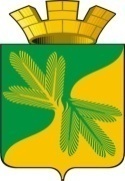 МУНИЦИПАЛЬНОЕ СРЕДСТВО МАССОВОЙ ИНФОРМАЦИИ ОРГАНОВ МЕСТНОГО САМОУПРАВЛЕНИЯГОРОДСКОГО ПОСЕЛЕНИЯ ТАЁЖНЫЙОФИЦИАЛЬНО:ОФИЦИАЛЬНЫМ ОПУБЛИКОВАНИЕМ МУНИЦИПАЛЬНЫХ ПРАВОВЫХ АКТОВ ЯВЛЯЕТСЯ ИХ ОПУБЛИКОВАНИЕ В ГАЗЕТЕ  «ВЕСТНИК ТАЁЖНОГО СТАТЬЯ 35 ПУНКТ 3 УСТАВА ГОРОДСКОГОПОСЕЛЕНИЯ ТАЁЖНЫЙ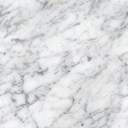 Nп/пТипы (виды) и специализацияпредприятий розничной торговлиКоэффициентК.с1.Автоцистерна0,22.Торговый павильон, киоск, торговая палатка (реализация продовольственных, непродовольственных товаров, оказание услуг быстрого питания)0,53.Летнее кафе0,54.Торговый павильон, киоск, торговая палатка (оказание бытовых услуг, пункт по приему заказов от населения)0,35.Автомагазин (торговый автофургон, автолавка по оказанию услуг быстрого питания, реализации продовольственных товаров)0,36.Торговый автомат (вендинговый автомат)0,3Nп/пНаименование микрорайонаКоэффициентК.м1.Территория поселения0,42.Территория промзоны0,2